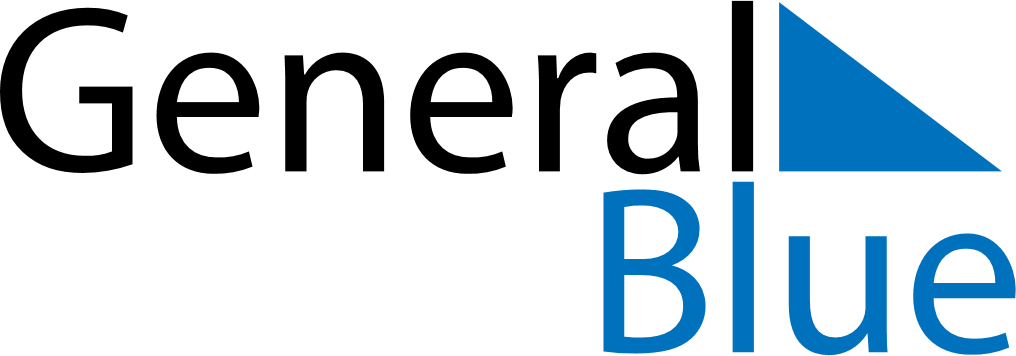 June 2024June 2024June 2024June 2024June 2024June 2024June 2024Kemi, Lapland, FinlandKemi, Lapland, FinlandKemi, Lapland, FinlandKemi, Lapland, FinlandKemi, Lapland, FinlandKemi, Lapland, FinlandKemi, Lapland, FinlandSundayMondayMondayTuesdayWednesdayThursdayFridaySaturday1Sunrise: 2:40 AMSunset: 11:58 PMDaylight: 21 hours and 18 minutes.23345678Sunrise: 2:36 AMSunset: 12:03 AMDaylight: 21 hours and 26 minutes.Sunrise: 2:32 AMSunset: 12:07 AMDaylight: 21 hours and 34 minutes.Sunrise: 2:32 AMSunset: 12:07 AMDaylight: 21 hours and 34 minutes.Sunrise: 2:28 AMSunset: 12:11 AMDaylight: 21 hours and 42 minutes.Sunrise: 2:24 AMSunset: 12:15 AMDaylight: 21 hours and 51 minutes.Sunrise: 2:20 AMSunset: 12:20 AMDaylight: 21 hours and 59 minutes.Sunrise: 2:16 AMSunset: 12:24 AMDaylight: 22 hours and 7 minutes.Sunrise: 2:13 AMSunset: 12:28 AMDaylight: 22 hours and 15 minutes.910101112131415Sunrise: 2:09 AMSunset: 12:32 AMDaylight: 22 hours and 23 minutes.Sunrise: 2:05 AMSunset: 12:37 AMDaylight: 22 hours and 32 minutes.Sunrise: 2:05 AMSunset: 12:37 AMDaylight: 22 hours and 32 minutes.Sunrise: 2:01 AMSunset: 12:41 AMDaylight: 22 hours and 40 minutes.Sunrise: 1:57 AMSunset: 12:45 AMDaylight: 22 hours and 48 minutes.Sunrise: 1:53 AMSunset: 12:50 AMDaylight: 22 hours and 56 minutes.Sunrise: 1:49 AMSunset: 12:54 AMDaylight: 23 hours and 5 minutes.Sunrise: 1:45 AMSunset: 12:59 AMDaylight: 23 hours and 13 minutes.1617171819202122Sunrise: 1:41 AMSunset: 1:03 AMDaylight: 23 hours and 22 minutes.Sunrise: 1:37 AMSunset: 1:08 AMDaylight: 23 hours and 30 minutes.Sunrise: 1:37 AMSunset: 1:08 AMDaylight: 23 hours and 30 minutes.Sunrise: 1:32 AMSunset: 1:12 AMDaylight: 23 hours and 40 minutes.Sunrise: 1:27 AMSunset: 1:18 AMDaylight: 23 hours and 51 minutes.Sunrise: 1:39 AMSunrise: 1:39 AMSunrise: 1:39 AM2324242526272829Sunrise: 1:30 AMSunset: 1:17 AMDaylight: 23 hours and 47 minutes.Sunrise: 1:35 AMSunset: 1:13 AMDaylight: 23 hours and 37 minutes.Sunrise: 1:35 AMSunset: 1:13 AMDaylight: 23 hours and 37 minutes.Sunrise: 1:40 AMSunset: 1:08 AMDaylight: 23 hours and 28 minutes.Sunrise: 1:44 AMSunset: 1:04 AMDaylight: 23 hours and 19 minutes.Sunrise: 1:49 AMSunset: 1:00 AMDaylight: 23 hours and 11 minutes.Sunrise: 1:53 AMSunset: 12:56 AMDaylight: 23 hours and 3 minutes.Sunrise: 1:57 AMSunset: 12:52 AMDaylight: 22 hours and 54 minutes.30Sunrise: 2:02 AMSunset: 12:48 AMDaylight: 22 hours and 46 minutes.